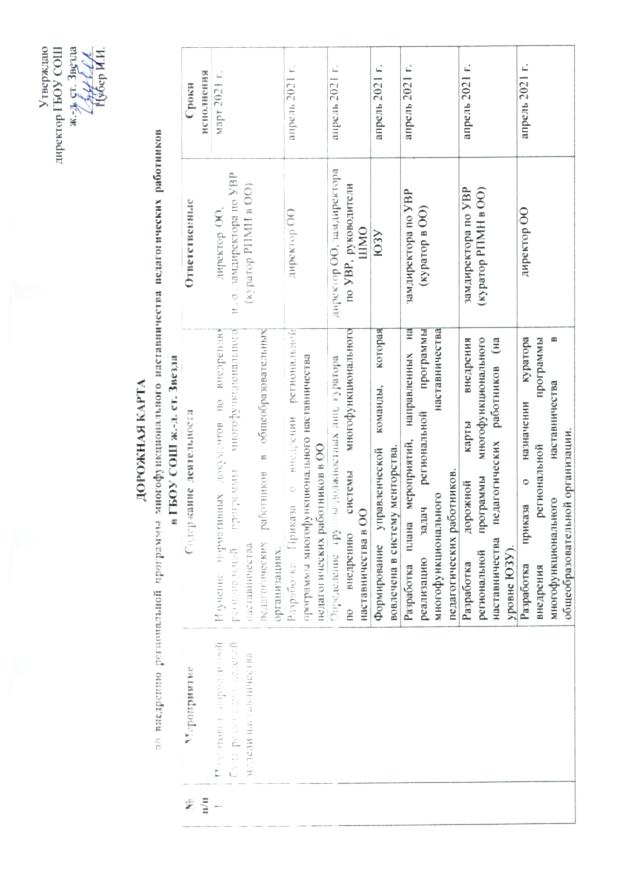 Разработка и утверждение дорожной карты внедрения программы наставничества в общеобразовательной организации (Приложение 3 к Положению о региональной программемногофункционального наставничества).директор ОО, куратор в ООапрель 2021 г.Проработка Модели наставничества в ГБОУ СОШ ж.-д. ст. Звезда, внесение необходимыхкоррективов.директор ОО, куратор в ООавгуст - сентябрь 2021 г.2.Информирование педагогического сообщества о реализации региональной программы многофункционального наставничестваОрганизация разъяснительной работы по вопросу реализации региональной программымногофункционального наставничества (рабочее совещание, семинары, индивидуальныеконсультации).директор ОО, куратор в ОО в течение годапостоянно2.Информирование педагогического сообщества о реализации региональной программы многофункционального наставничестваРазработка методической продукции (памятка, буклет) о реализации региональной программы многофункционального наставничества с целью распространения в общеобразовательныхорганизациях.РЦ ЮЗУв течение всего периода(по мере необходимости)2.Информирование педагогического сообщества о реализации региональной программы многофункционального наставничестваСоздание и наполнение раздела «Наставничество» на сайте ООКуратор в ОО, ответственный за размещение информациив течение всего периода(по меренеобходимости)3.Анализ исходных условий и возможностей общеобразовательных организаций по внедрению региональной программымногофункционального наставничестваРаспределение всех педагогов общеобразовательной организации на группы: допрофессиональный период деятельности (группа А), профессионалы (группа Б), суперпрофессионалы (группа В), послепрофессиональный период деятельности (группа Г). (На основании личных наблюдений,самооценки педагогов).Куратор в ООапрель 2021 г.3.Анализ исходных условий и возможностей общеобразовательных организаций по внедрению региональной программымногофункционального наставничестваПроведение в каждой группе анкетирования навыявление потребностей, желаний и запросов.Куратор в ООапрель 2021 г.3.Анализ исходных условий и возможностей общеобразовательных организаций по внедрению региональной программымногофункционального наставничестваФормирование групп наставляемых и наставников(по результатам анкетирования).Куратор в ООапрель 2021 г.4.Создание наставнических пар, триад, малых группФормирование потенциальных наставнических пар,триад, групп.Куратор в ООапрель 2021 г.4.Создание наставнических пар, триад, малых группПроведение индивидуального собеседования   скаждым наставником и наставляемым (коучи).Куратор в ООапрель 2021 г.сентябрь 2021 г.4.Создание наставнических пар, триад, малых группОкончательное формирование наставнических пар,триад, групп (по результатам собеседования).Куратор в ООапрель 2021 г.сентябрь 2021 г.5.Формирование базнаставников и наставляемыхЗаполнение форм базы наставников и наставляемых (в электронном виде, в т.ч. через систему АИС).куратор в ООв течение всего периода6.Реализация программ наставничестваКонтроль за реализацией мероприятий программ наставничества в общеобразовательныхорганизациях.директор ОО, куратор в ООпостоянно6.Реализация программ наставничестваОрганизационное сопровождение реализации программы наставничества педагогических работников в ОО (рабочие совещания, семинары).директор ОО, куратор в ООсентябрь 2021 г. - май 2022 г.6.Реализация программ наставничестваСоставление и утверждение индивидуальных плановпрохождения наставничествадиректор ОО, куратор в ООавгуст – сентябрь2021 г.6.Реализация программ наставничестваВыполнение мероприятий в соответствии синдивидуальными планами.в течение года7.Повышение уровня профессионального мастерства/мотивации педагогических работников, задействованных впрограмме наставничестваПроведение методических мероприятий по обмену опытом в рамках наставнической деятельности вОО.директор ОО, куратор в ООпостоянно7.Повышение уровня профессионального мастерства/мотивации педагогических работников, задействованных впрограмме наставничестваФормирование базы данных программнаставничества и лучших практик.куратор в ООноябрь 2021 г.7.Повышение уровня профессионального мастерства/мотивации педагогических работников, задействованных впрограмме наставничестваОтбор кандидатов и их участие в окружном этапе конкурса «Наставник в системе образованияСамарской области».директор ОО, замдиректора по УВР (куратор в ОО)ноябрь 2021 г.8.Проведение внутреннего мониторинга реализации и эффективности программ наставничестваОрганизация и проведение анкетирования среди наставнических пар, направленное на определение эффективности реализуемой программынаставничества, анализ результатов.Куратор в ООоктябрь 2021 г.,май 2022 г.8.Проведение внутреннего мониторинга реализации и эффективности программ наставничестваСбор первичной информации, обобщение результатов анкетирования, составление аналитического отчета реализации и эффективностипрограмм наставничества (на уровне ОО).Куратор в ООноябрь 2021 г.,май 2022 г.8.Проведение внутреннего мониторинга реализации и эффективности программ наставничестваМониторинг показателей эффективности внедрениярегиональной программы многофункционального наставничества.директор ОО, замдиректора по УВР (куратор в ОО)декабрь 2021 г.9.Заполнение формы федерального статистического наблюдения данных о количестве участниковпрограмм наставничестваКонтроль за подготовкой формы федерального статистического наблюдения данных о количестве участников программ наставничества и предоставление этих форм в Министерствопросвещения Российской Федерации.директор ОО, куратордекабрь 2021 г. – январь 2022 г.9.Заполнение формы федерального статистического наблюдения данных о количестве участниковпрограмм наставничестваСвоевременное и качественное заполнение формы федерального статистического наблюдения данныхо количестве участников программ наставничестваРуководитель ООдекабрь 2021 г. – январь 2022 г.